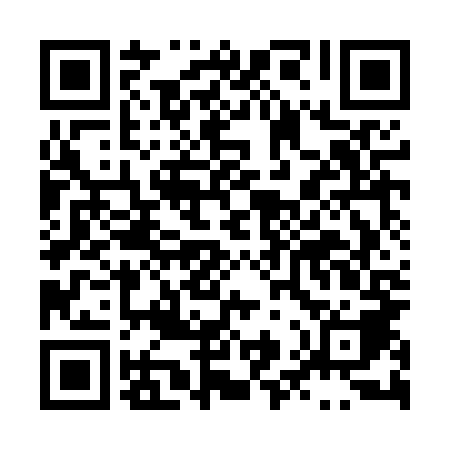 Ramadan times for Dobkowice, PolandMon 11 Mar 2024 - Wed 10 Apr 2024High Latitude Method: Angle Based RulePrayer Calculation Method: Muslim World LeagueAsar Calculation Method: HanafiPrayer times provided by https://www.salahtimes.comDateDayFajrSuhurSunriseDhuhrAsrIftarMaghribIsha11Mon4:034:035:5111:393:355:285:287:1012Tue4:014:015:4911:393:365:305:307:1213Wed3:583:585:4611:393:375:325:327:1314Thu3:563:565:4411:383:395:335:337:1515Fri3:543:545:4211:383:405:355:357:1716Sat3:513:515:4011:383:415:365:367:1917Sun3:493:495:3811:373:425:385:387:2018Mon3:473:475:3611:373:445:405:407:2219Tue3:443:445:3411:373:455:415:417:2420Wed3:423:425:3111:373:465:435:437:2621Thu3:393:395:2911:363:485:445:447:2822Fri3:373:375:2711:363:495:465:467:2923Sat3:343:345:2511:363:505:475:477:3124Sun3:323:325:2311:353:515:495:497:3325Mon3:293:295:2011:353:525:515:517:3526Tue3:273:275:1811:353:545:525:527:3727Wed3:243:245:1611:343:555:545:547:3928Thu3:223:225:1411:343:565:555:557:4129Fri3:193:195:1211:343:575:575:577:4330Sat3:173:175:1011:343:585:585:587:4531Sun4:144:146:0712:334:597:007:008:471Mon4:114:116:0512:335:017:027:028:492Tue4:094:096:0312:335:027:037:038:513Wed4:064:066:0112:325:037:057:058:534Thu4:034:035:5912:325:047:067:068:555Fri4:014:015:5712:325:057:087:088:576Sat3:583:585:5512:325:067:097:098:597Sun3:553:555:5212:315:077:117:119:018Mon3:533:535:5012:315:087:137:139:039Tue3:503:505:4812:315:107:147:149:0510Wed3:473:475:4612:305:117:167:169:07